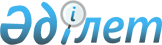 О признании утратившим силу приказа Заместителя Премьер-Министра
Республики Казахстан - Министра финансов Республики Казахстан от 26 мая 2014 года № 247 "Об утверждении форм свидетельств об аккредитации профессиональной организации бухгалтеров, организации но профессиональнойсертификации бухгалтеров"Приказ Министра финансов Республики Казахстан от 18 марта 2016 года № 130

      В соответствии со статьей 21-1 Закона Республики Казахстан от 24 марта 1998 года «О нормативных правовых актах» ПРИКАЗЫВАЮ:



      1. Признать утратившим силу приказ Заместителя Премьер-Министра Республики Казахстан - Министра финансов Республики Казахстан от 26 мая 2014 года № 247 «Об утверждении форм свидетельств об аккредитации профессиональной организации бухгалтеров, организации по профессиональной сертификации бухгалтеров» (зарегистрирован в Реестре государственной регистрации нормативных правовых актов № 9531, опубликован в информационно-правовой системе «Әділет» 29 июля 2014 года).



      2. Департаменту методологии бухгалтерского учета и аудита Министерства финансов Республики Казахстан (Бектурова А.Т ) направить копию настоящего приказа в Министерство юстиции Республики Казахстан.



      3. Настоящий приказ вступает в силу со дня его подписания.      Министр                                    Б. Султанов
					© 2012. РГП на ПХВ «Институт законодательства и правовой информации Республики Казахстан» Министерства юстиции Республики Казахстан
				